Работа мотобуром. Проверка состояния бурового инструмента:1. Режущие ножи – должны быть не изношены. Режущий край режущего ножа всегда должен выходить за край реборды ( спирали ) шнека. Только при соблюдении этого условия режущий нож и буровой шнек считается готовым к работе. Если режущий нож сточен и не выходит за край реборды ( см. рисунок ), то необходимо срочно заменить режущий нож, иначе есть риск выхода из строя редуктора, сцепления, гидравлического насоса. В промежутках между бурением отверстий всегда проверяйте состояние режущего ножа. 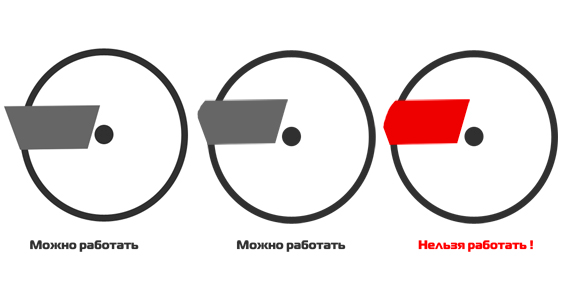 Правильный режущий нож мотобура 2. Направляющий нож должен быть не погнутым, точно установленным по центру бурового шнека. 3. Реборда ( спираль ) бурового шнека должна быть не погнутой, труба бурового шнека должна быть не погнутой, места сварки реборды и трубы должны быть без трещин. Если одно из трех условий нарушено, буровой шнек нужно отремонтировать или заменить. 4. Для буровых шнеков Flex-Coil: защитная пружина должна быть не повреждена и не сжата. Крепежные винты пружины затянуты до упора. 5. Определитесь какой грунт предстоит бурить вам и установите ножи подходящие для вашего типа грунта. 6. Узнайте, что расположено под землей в точке бурения. Возможно там пролегают коммуникации которые вы можете повредить . Или есть слой строительного мусора из-за которого вы можете получить травму или ваш мотобур выйдет из строя.Начало работы с мотобуромСамое опасное при бурении это обратный удар который мгновенно возникает при столкновении бурового шнека с препятствием в грунте. Всегда будьте готовы к обратному удару. Всегда ожидайте обратный удар. Если вы будете не внимательными, то существует риск травмы. Особенно будьте внимательны при бурении каменистого грунта и глины. Запуск двигателя мотобура осуществляйте согласно инструкции. Не пытайтесь сразу после запуска начать бурение. Дайте двигателю прогреться в течении некоторого времени после старта двигателя. Для бурения устойчиво встаньте на грунте. Используйте обувь с не скользкой подошвой. Если бурение осуществляется на скользкой поверхности будьте особо внимательны. Крепко держите рукоятки управления мотобуром, при слабом захвате существует риск получения травмы. Вместе с тем руки и ноги должны быть не напряжены и чуть согнуты, чтобы минимизировать риск получения травмы.Работа мотобуром.Помните, что любой мотобур это тяжелый инструмент, буровой шнек тоже имеет большой вес. Поэтому никогда не пытайтесь за один раз пробурить отверстие на всю глубину шнека. Иначе вы не сможете поднять шнек на поверхность. Осуществляйте бурение постепенно. Заглубитесь на 30-40 см и слегка приподнимая буровой шнек в отверстии над плоскостью соприкосновения режущих ножей и грунта, освобождайте шнек от выработанной земли. Не вынимайте вращающийся шнек полностью из отверстия, иначе есть риск получения травмы. При бурении, особенно в мягком грунте никогда не давите на сильно на мотобур, иначе шнек почти мгновенно закрутиться в грунт, как шуруп в дерево и будет очень проблематично поднять землю и буровой шнек на поверхность. Сопротивляйтесь быстрому заходу бурового шнека в грунт. При бурении каменистого и глинистого грунта очень важно, чтобы режущие ножи не заклинивало в грунте, в плоскости соприкосновения режущих ножей и грунта. Представьте в отверстии место соприкосновения режущих ножей и грунта, и слегка приподнимайте плоскость режущих ножей над этой поверхностью, чтобы не падала скорость вращения бурового шнека и бурение было свободным. Режущие ножи при этом будут медленно разрушать глинистый слой или камни, но шнек не будет заклинивать в грунте. Всегда при бурении глинистого или каменистого грунта используйте ножи с карбидными пластинками, которые в разы долговечнее обычных ножей. При бурении тяжелой, влажной пластичной глины она очень быстро налипает на поверхность реборды шнека. Резко падает скорость бурения и увеличивается нагрузка на буровую трансмиссию. Чтобы облегчить бурение смажьте поверхность реборды отработанным машинным маслом. Также можно попробовать добавлять воду в отверстие. Если вы выбираете мотобур для бурения мерзлого грунта, то особенное внимание обращайте на мощность двигателя и крутящий момент мотобура. При выборе мотобура для мерзлого грунта максимальный возможный диаметр заявленный в технических характеристиках уменьшается, как минимум в два раза. При бурении мерзлого грунта всегда применяйте только режущие ножи с карбидными пластинами. Перед бурением обработайте ломом точку захода бурового шнека, на глубину 30-40 см, чтобы облегчить начало бурения. При бурении с удлинителями сначала сделайте отверстие на глубину бурового шнека. Очистите отверстие от грунта подняв шнек на поверхность. Уберите отработанный грунт вокруг отверстия. После этого снова опустите шнек в отверстие присоедините удлинитель и продолжайте постепенное бурение, как рекомендовано выше. Поднимайте верхнюю часть шнека на поверхность, чтобы земля поднималась по реборде на поверхность и собиралась вокруг отверстия. При использовании обычных, трубчатых удлинителей на глубину больше полутора метров помните, что стенка отверстия может осыпаться внутрь отверстия, в этом случае вы не сможете поднять буровой шнек на поверхность. При бурении на глубину больше двух метров мы рекомендуем использовать треногу с лебедкой и шнековые удлинители с ребордой.